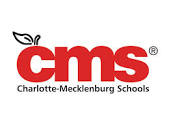 Estimado padre,Estoy muy emocionada de compartir uno de nuestros enfoques de CMS para el año escolar 2016-17. El programa de acompañantes en la lectura, North Star Reading Partners, fue presentado a todos los empleados de CMS, la comunidad y las alianzas de negocios en el esfuerzo para aumentar el apoyo en nuestros grados de tercero, cuarto, sexto, séptimo y octavo con las expectativas de alcanzar el nivel de grado y para que los estudiantes del grado 12 cumplan con los requisitos de graduación.El propósito del Programa North Star Reading es que los voluntarios ofrezcan tutorial a uno o más estudiantes por una hora semanal.Estamos felices de anunciar que su hijo ha sido seleccionado para recibir este apoyo adicional, ya que él está trabajando para lograr las expectativas del nivel de grado. Nuestros tutores están ansiosos por comenzar a trabajar con su hijo. Estaremos utilizando semanalmente los planes de lecciones alineados con los estándares del estado para proveer apoyo adicional de lectura en la escuela.Estamos muy entusiasmados con esta nueva iniciativa y sabemos que el apoyo adicional será de gran beneficio para su hijo. Si usted tiene alguna pregunta o inquietud, por favor, comuníquese con la escuela de su hijo.Ivy GillPrincipal in ResidenceOficina del Superintendente  